Мероприятия, посвященные юбилею Кузнецкой земли       В начале апреля текущего года в полысаевских учреждениях образования и  городском молодежном центре состоялись мероприятия, посвященные 75-летию Кемеровской области.      Так, в школах и детских садах для ребят были организованы конкурсы стихотворений о родном Кузбассе, занятия по нравственно-патриотическому воспитанию,  спортивно-развлекательные конкурсы.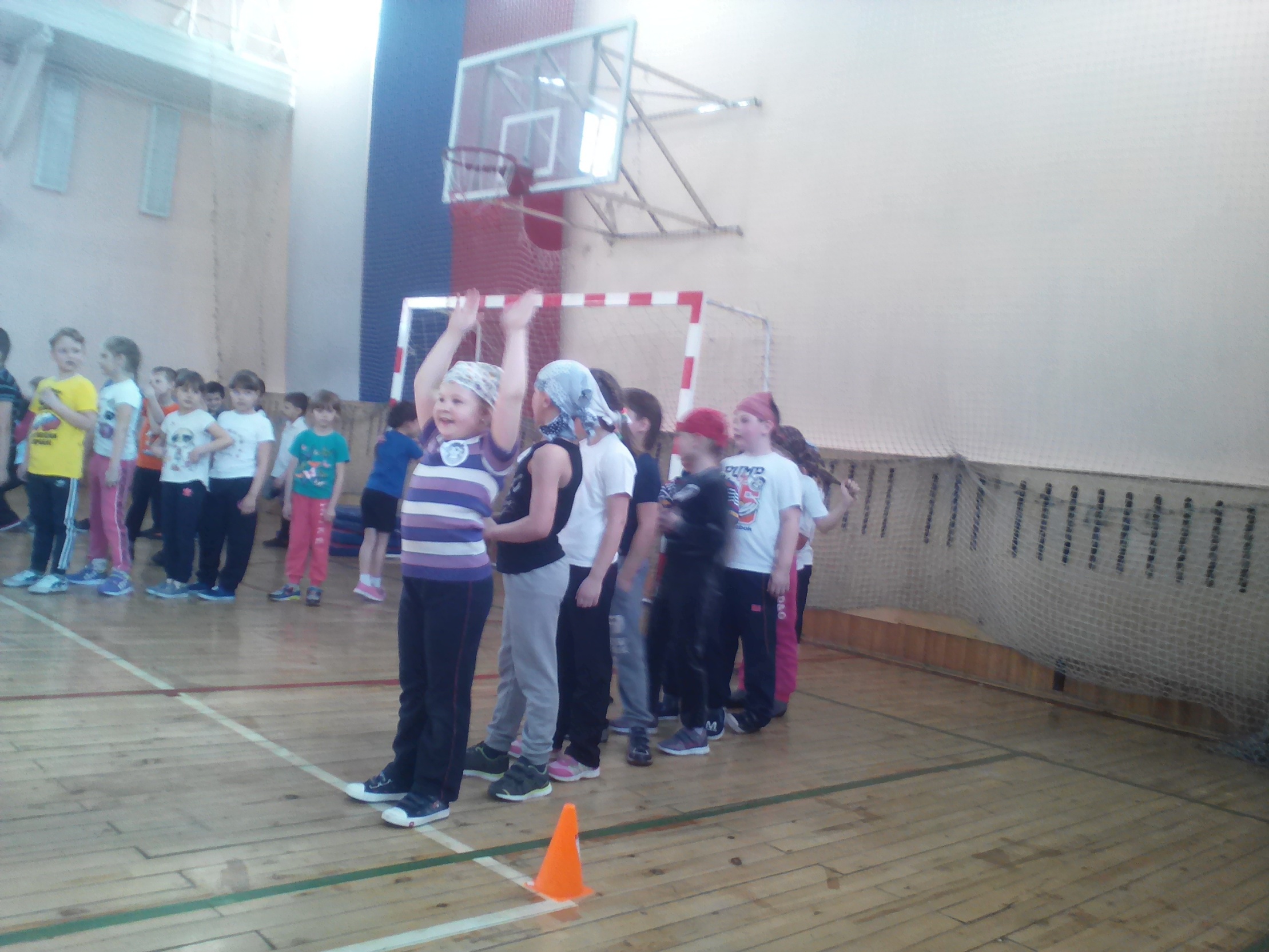 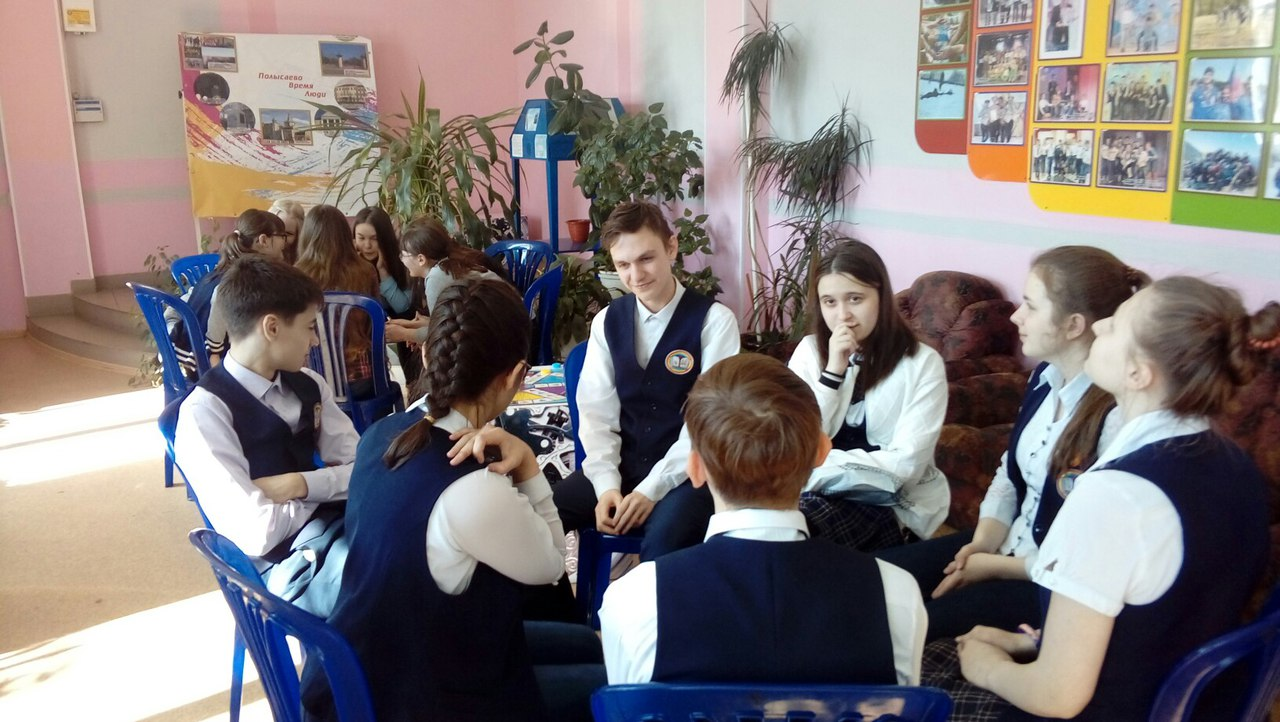        Также школьники и воспитанники образовательных учреждений  приняли активное участие в интеллектуальных играх, где показали свои знания истории родного края, вспомнили основные периоды становления области, рассказали о богатой природе и достопримечательностях Кузбасса.Ольга Грачева10.04.2018